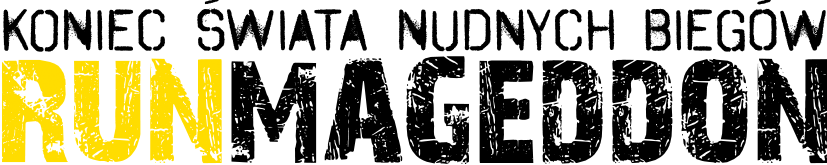 INFORMACJA PRASOWAWarszawa, 5 kwietnia 2016Runmageddon znów będzie szalał na Śląsku! Zabawa w dzień i w nocyW najbliższą sobotę, 9 kwietnia największy w Polsce cykl biegów przez przeszkody Runmageddon ponownie zawita do Zabrza. Tym razem uczestnicy będą mieli podwójną frajdę, gdyż po dziennych zmaganiach na 12 kilometrowej trasie w formule Classic, kolejnym wyzwaniem będzie 6 kilometrowy Rekrut rozgrywany w nocy! Prawie 3000 zawodników z całej Polski rywalizować będzie na hałdach KWK Sośnica Makoszowy, gdzie organizatorzy przygotowali ponad 50 przeszkód. Mnóstwo atrakcji dla kibiców przygotowały m.in. Kopalnia Guido, Brazilian Soccer Schools oraz RMF 4RACING Team. Pierwsi zawodnicy wyruszą na trasę dziennej edycji o godzinie 8:40, a nocne zmagania rozpoczną się o godzinie 20:40 i potrwają co najmniej do godziny 2:00!  Pierwsza wiosenna edycja Runmageddonu odbędzie się już w najbliższą sobotę w Zabrzu, a areną zmagań z ekstremalnym biegiem przeszkodowym ponownie będą tereny kopalnianych hałd KWK Sośnica Makoszowy i obiekty klubu sportowego „Walka Makoszowy”. Po raz pierwszy za to, odbędą się dwie edycje w ciągu jednego dnia. Od świtu do zmierzchu prawie 3000 fanów ekstremalnego biegania z całej Polski najpierw walczyć będzie z 50 przeszkodami na 12 kilometrowej trasie dziennego Classic. W  nocy rywalizacja przeniesie się na trasę Runmageddonu Rekrut, gdzie do pokonania będzie 6 kilometrów i ponad 30 przeszkód. Biegacze tradycyjnie już będą się czołgać, przenosić ciężary, wspinać na wysokie ściany i brodzić w wodzie. Ze względu na specyfikę terenu, bieg odbywać się będzie w lokalnym górniczym klimacie, który dodatkowo podkreślać będą m.in. kopalniane przeszkody. Nowością i niewątpliwą atrakcją będzie podwójna zjeżdżalnia. To już tradycja podczas biegów Runmageddonu, że organizatorzy w poszczególnych miastach prześcigają się w ułożeniu jak najdłuższej ślizgawki. Ukłonem w stronę miejscowych zawodników będzie przeszkoda mentalna, która z pewnością sprawi wiele kłopotów uczestnikom spoza Śląska. Popisać się będzie trzeba znajomością gwary śląskiej. Na tych, którzy nie będą wiedzieli,  co znaczą niektóre śląskie słowa, czekać będzie dodatkowa karna runda. Jak zawsze na Runmageddonie, tuż przed metą na wycieńczonych zawodników czekać będzie żywa przeszkoda. Kto wie, czy nie najtrudniejsza ze wszystkich na trasie. Tym razem podczas dziennej edycji dostępu do mety strzec będą rugbyści FALCONS TYCHY, natomiast w nocy na uczestników czekać będą….. DIABLICE RUDA ŚLĄSKA.„Po raz trzeci już organizujemy Runmageddon na Śląsku i po dotychczas rozegranych tutaj biegach otrzymaliśmy wiele pozytywnych sygnałów na temat fantastycznych tras w bardzo ciekawym, mającym swój niepowtarzalny klimat terenie. Jednym słowem, fani ekstremalnego biegania zakochali się w śląskiej edycji Runmageddonu! Z tego względu zdecydowaliśmy się zorganizować aż dwie edycje podczas jednego dnia. Sami jesteśmy bardzo ciekawi jak zawodnicy poradzą sobie z trudnym kopalnianym terenem w nocy. Osobiście mocno stawiam na zawodników z Zabrza, Katowic, Tychów, Gliwic czy też Bytomia, którzy mocno przygotowywali się do Runmageddonu Silesia organizując specjalne mordercze treningi na terenach Kopalni GUIDO. Jak zwykle jednak przy biegach ekstremalnych, o sukcesie nie zadecyduje przygotowanie fizyczne a charakter, silna psychika i umiejętność współpracy na trasie. Na obiekt Klubu Sportowego „Walka Makoszowy” serdecznie zapraszam również kibiców, dla których także przygotowaliśmy wiele atrakcji, a najmłodsi będą mogli się sprawdzić w specjalnie dla nich przygotowanym Runmageddonie Kids.” – powiedział Grzegorz Dziczkowski, Dyrektor Runmageddonu Silesia. Runmageddon to świetna zabawa dla twardzieli, ale i na kibiców czekać będzie mnóstwo atrakcji. Dzięki przewodnikom Zabytkowej Kopalnia Węgla Kamiennego Guido będzie można poznać historię Zabrza i początki górnictwa. Nie zabraknie dobrego ducha kopalni czyli Skarbka, który opowie o swojej legendzie. Najmłodsi będą mogli m.in. spróbować swoich sił w konkursie gwary śląskiej, wziąć udział w warsztatach rysowania węglem oraz ułożyć puzzle z kuplą górniczą. Z kolei Ilona Ostrowska-Madeja, pomysłodawczyni biżuterii z węgla pokaże, czy wykonanie własnej biżuterii jest tak łatwe, jak to wygląda. Moc atrakcji i motoryzacyjnych wrażeń kibice znajdą w miasteczku RMF 4RACING Team, V-ce Mistrza Polski w rajdach terenowych. Kilka namiotów, a w nich terenowa rajdówka, profesjonalni zawodnicy i mnóstwo dobrej zabawy, m.in. interaktywna gra rajdowa oraz quiz z wiedzy o RMF 4Racing Team i Runmageddonie. Będzie można przeżyć rajdową przygodę, wystarczy ubrać specjalne gogle, aby po chwili znaleźć się w pędzącej rajdówce RMF4RACING TEAM! Brazilian Soccer Schools przygotował dla 5-letnich piłkarzy trening w brazylijskim stylu. Dzieci będą mogły przenieść się również w zaczarowany świat zabaw dzięki magicznym samochodzikom i zamkowi z Krainy Czarów. Dla trochę większych dzieci Crossfit Gliwice zorganizuje zawody sprawnościowe, a już dla zupełnie dużych będą niespodzianki od Starego Browaru Gliwice.Organizatorzy twierdzą, że dzieci dzielą się na czyste oraz brudne i szczęśliwe, przygotowali więc również wersję Runmageddonu dla najmłodszych. Chętni mogą się zapisać poprzez stronę internetową www.runmageddon.pl lub bezpośrednio na miejscu w strefie KIDS. Na dzieci czeka trasa o długości około 1 km, a na niej 10 przeszkód - ubaw i błoto po pachy, a szeroki uśmiech gwarantowany! Biuro zawodów obu edycji Runmageddon Silesia będzie mieściło się na terenie Górniczego Klubu Sportowego Walka-Makoszowy przy ulicy Jaskółczej 40 w Zabrzu.***O biegu Runmageddon (www.runmageddon.pl) Runmageddon to największy cykl ekstremalnych biegów przez przeszkody w Polsce. Organizatorami imprezy są Fundacja Runmageddon oraz firma Extreme Events.  Runmageddon zwiastuje koniec ery nudnych biegów ulicznych oferując jego uczestnikom ekstremalne wrażenia. To wydarzenie nastawione na dobrą zabawę, do której pretekstem jest wysiłek fizyczny i rywalizacja o miano najtwardszego zawodnika. Uczestnik prąc naprzód wspinają się, czołgają, brną w błocie, skaczą, a także mierzą się z wodą oraz ogniem.  Imprezy pod szyldem Runmageddonu odbywają się w formułach Intro (3 km i +15 przeszkód), Rekrut (6km i +30 przeszkód), Classic (12km i + 50 przeszkód) oraz Hardcore (21km i +70 przeszkód).Cechą, która wyróżnia Runnmageddon wśród innych biegów przeszkodowych jest gęstość rozmieszczenia przeszkód na trasie oraz pomysłowość w ich budowaniu. Runmageddon jako pierwszy w Europie zorganizował we wrześniu 2015 nocny bieg przeszkodowy  W maju 2016 zorganizuje Górski Festiwal Runmageddonu, podczas którego w 3 dni odbędą się 4 ekstremalne biegi, łącznie z rozgrywanym po raz pierwszy na świecie biegiem w formule ULTRA, oznaczającą ponad 44km i ponad 140 przeszkód. Kontakt dla mediów:Marcin Dulnik
Rzecznik prasowy Runmageddon
Agencja In Fact PR
marcin.dulnik@infactpr.pl mobile: 660 722 822